Josh Shapiro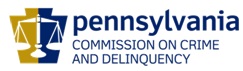 ChairmanLinda RosenbergExecutive DirectorOVS NewsLetterApril 27, 2016In this Issue... Keystone Crisis Intervention Team- Basic Crisis TrainingCivil Justice For Victims Of Crime In Pennsylvania2016 National Training InstituteRegional ETO User Groups Are BackHuman Trafficking TrainingVCAP Update Webinar – April 29, 2016Victims Compensation Assistance Program Online TrainingsScholarships Available for 2016 National Victim Service ConferencesVictim Assistance Cyber Safety WorkshopFree Webinar:  Reducing Barriers to Safety: Securing Economic Relief Through Protection OrdersHow to Plan a Successful Training for Law EnforcementJoin Us Around the Table with Dr. Howard ZehrPCCD OVS Funding and Program Initiatives2016 Summer Peacebuilding InstituteWhat We Still Get Wrong About College Sexual Assault: "We Don't Believe That It Could Happen to Someone We Know"3 Women Are Killed Every Day By Their Partners. Here Are 59 Ideas On How To Stop The ViolenceThe Department of Health and Human Services Administration for Children and Families (ACF) and its Family & Youth Services BureauStates Look to Provide Lawyers for the Poor in Civil CasesUpcoming Events WebEx Online Trainings Available
Compensation Related: Basic, Advanced-Counseling, Transportation Expenses, Restitution and much more!Credits towards VOCA/RASA/VOJO training requirements are available for all sessions (unless indicated otherwise in the session description).  To receive training credits:  1) you must be logged into the session and 2) the WebEx application must be on your computer for the entire duration of the session.  As the OVS recognizes that emergencies may arise and you may not be able to attend the entire session, there is no prohibition against attending part of a session (although training credits will not be given in that instance).Training/Networking OpportunitiesAdditional RASA/VOJO/VOCA Approved Training2016 Pennsylvania District Attorneys Institute Victim Services TrainingReturn to topKeystone Crisis Intervention Team- Basic Crisis TrainingJune 6-9, 2016 Hampton Inn Williamsburg SquareState College, PATraining Fee: $200 Fee includes hotel accommodations, training materials, breakfast and lunch each day.This 25 hour course trains qualified individuals to work as a team with the goal of helping people in crisis cope with the physical, emotional, and behavioral reactions to trauma in the after-math of a community crisis.Click here to register.Return to topCivil Justice For Victims Of Crime In PennsylvaniaIf you can’t answer these questions, how can a victim?What do victims gain through civil actions?What civil options are available to victims?How can civil actions help victims of homicide, stalking, rape, child sex abuse, domestic violence, drunk driving, fraud, elder abuse and identity theft?Where can victims find a lawyer?What is the appropriate role of a victim service provider?Who should attend?Victim advocates working in government agencies and community based organizations;Mental health service providers;Law enforcement officers;Social Workers;Sexual Assault and Forensic Nurse Examiners;ProsecutorsPolicy MakersProbation and Parole Officers; andVictims of Crime.The training seminars are free, but space is limited.  Click here to register.West ChesterTuesday, May 10, 20169:00 AM – 4:30 PMChester County Court House201 W Market St,West Chester, PA 19380PittsburghWednesday, May 11, 20169:00 AM – 4:30 PMClass Swissvale Center4638 Centre Avenue,Pittsburgh, PA 15213Philadelphia Monday, June 6, 20169:00 AM – 4:30 PMDistrict Attorney’s OfficeRay Harley Training Center3 S Penn Square,Philadelphia, PA 19107Return to top2016 National Training InstituteThe National Center for Victims of Crime is holding its 2016 National Training Institute, September 19-21, in Philadelphia, Pennsylvania The National Center for Victims of Crime National Training Institute is a 2 ½ day training which features more than 130 leading experts and 72 skill-building workshops with several key presentations pertaining to a wide range of crime victim issues. This training offers a chance to network and learn from other professionals in the victims field, as well as connect with victim advocates, counselors, program managers, attorneys, social workers, psychologists, researchers, nurses, volunteers, administrators, clergy, nonprofit managers, system-based service providers, and leaders from across the country. Click here to register.  For more workshops, information, a full agenda, and registration information, click here.   Please contact Kathleen Wilber at Kwilber@ncvc.org, or 202-467-8744 with any questions.Return to topRegional ETO User Groups Are BackEver since the implementation of ETO, PCCD has held regional ETO User Groups on an annual basis.  The purpose of these User Groups is to educate users, identify areas of enhancement, and provide technical assistance.  We strongly encourage at least one representative from each agency attend!  (This is ONLY for ETO Case Management agencies!)Please contact Nick Hartman at (717) 265-8732 or nihartman@pa.gov to let him know if your agency would like to participate.  Please register as soon as possible by providing Nick with the following information:Agency NameNumber of staff attendingPrimary Contact Person and Telephone NumberCENTRAL REGIONDATE:  Wednesday, April 27, 2016TIME:  10:00 a.m. – 1:00 p.m.LOCATION:  DAUPHIN COUNTYPCADV Offices3605 Vartan Way, Suite 101 Harrisburg, PA 17110NORTHEASTERN REGION DATE:  Monday, May 2, 2016TIME:  10:00 a.m. – 1:00 p.m.LOCATION:  LUZERNE COUNTYVictims’ Resource Center71 North Franklin StWilkes-Barre, PA 18701WESTERN REGION DATE:  Wednesday, May 4, 2016TIME:  1:00 p.m. – 4:00 p.m.LOCATION:  BUTLER COUNTYCranberry Township Municipal Building2525 Rochester Road Cranberry Township, PA 16066NORTHWESTERN REGION DATE:  Thursday, May 5, 2016 TIME:  9:30 a.m. – 12:30 p.m.LOCATION:  ELK COUNTY     Community Education Council of Elk & Cameron Counties      4 Erie AvenueSt. Marys, PA 15857(Third Floor Conference Room)   Return to topHuman Trafficking TrainingHuman Trafficking Training When: May 24-25, 2016 Time: 9:00AM- 4:00 PM, 9:00AM- 12:00PM Where: Days Inn Penn State Fee: $110 Workshop description: This workshop will outline the current State and Federal laws on Human Trafficking.  It will also provide valuable insight and information into the trauma experienced by trafficking victims from a clinical perspective.  Trainers: Susan Brotherton, Arielle Curry, Shea RhoadesPCCD Approved Hours: 9 To register click here and click on training workshops. Return to topVCAP Update Webinar – April 29, 2016In the continuing effort to communicate with those agencies interested in VCAP, staff will be holding this Webex to provide updates relative to compensation.  Of particular note will be an overview of the Relocation benefits, as well as the Out-of-Network policy VCAP implemented in 2013.  This Webex is a good opportunity for local advocates to interact with the VCAP Manager and Supervisors on compensation related issues.  Those interested in participating in this Webex are encouraged to forward any topics they would like to see addressed.  Those topics can be forwarded to the VCAP Manager, Jeff Blystone, at jblystone@pa.gov.  To register for the Webex, please go to the link provided below.VCAP Updates
Friday, April 29, 2016 1:30 pm
Event number: 646 940 790
Event password: VCAP#1
Event address for attendees: https://copa.webex.com/copa/onstage/g.php?d=646940790&t=aReturn to topVictims Compensation Assistance Program Online Trainings  The following trainings will be held on April 28, 2016.  Restitution Basics – 9:00 a.m. – 10:00 a.m.  Click here to register.Relocation Expenses Clinic (with Recent Updates) – 11:00 a.m. – 12:00 p.m. Click here to register.  Crime Scene Cleanup Expenses Clinic – 1:00 p.m. – 2:00 p.m.  Click here to register. The following trainings will be held on May 12, 2016.  Loss of Support Clinic – 11:00 a.m. – 12:00 p.m. Click here to register.  Loss of Earnings Clinic – 1:00 p.m. – 2:00 p.m.  Click here to register. The following trainings will be held on May 24, 2016.  Motor Vehicle-Related Crime Expenses Clinic  – 11:00 a.m. – 12:00 pm. Click here to register. Basic Compensation -1:00 p.m. – 3:00 p.m. Click here to register.  The following trainings will be held on June 29, 2016.　 DAVE Training - 1:00 p.m. – 3:00 pm. Click here to register. All trainings count towards 1 hour of the required RASA/VOCA/VOJO training hours, except Basic Compensation which counts towards 2 and DAVE training which counts towards 2.15.Return to topScholarships Available for 2016 National Victim Service ConferencesThe Pennsylvania District Attorneys Institute (PDAI) is pleased to announce the availability of funding for scholarships to attend eligible national victim service conferences.  This funding is made available through a grant awarded to PDAI by the Pennsylvania Commission on Crime and Delinquency (PCCD) for the purpose of subsidizing the costs associated with attending these training conferences.  These costs may include registration fees, per diem (for food), and reasonable transportation and lodging expenses.  The scholarships are only available to victim service professionals to attend any national conference focused on victim service training.  To qualify, the applicant’s entire job focus must be on providing support, information, and assistance to victims.  Any eligible conference must be completed within the 2016 calendar year.  Only one person per agency can receive a scholarship and only after providing a sufficient justification of need.  Recipients are selected based upon the information provided in the application, the number of scholarships previously awarded, and remaining available funding. Click here for the Scholarship Application.Return to topVictim Assistance Cyber Safety WorkshopThe National Organization for Victim Assistance (NOVA) is providing a training on Cyber Safety. The Victim Assistance Cyber Safety Workshop will be held on Thursday, May 12, 2016 from 8:30 a.m. - 4:30 p.m.The training will be held at the Philadelphia District Attorney's Office in the Ray Harley Training Center, Three South Penn Square, Philadelphia, PA. The training is free, includes lunch and all materials and is approved for 7 hours of annual PCCD training credit. Click here to register.Return to topFree Webinar:  Reducing Barriers to Safety: Securing Economic Relief Through Protection OrdersDate: May 5, 2016Time: 1:00pm - 2:30pm EDTThis webinar will explore how protection orders can be used to address the economic needs of survivors by covering: the link between economic security and physical safety;the landscape of economic relief in civil protection order law;concrete strategies for accessing and enforcing economic civil protection order relief;the role of criminal protection orders in promoting economic security; andbuilding partnerships between civil and criminal attorneys and advocates to strengthen economic security for survivors.This webinar is open to OVW Grantees and the general public and the target audience is attorneys, advocates, law enforcement and court personnel.For Continuing Legal Education (CLE) Credit for attorneys, please check with your state bar for CLE requirements and related fees. We will provide webinar materials and an attendance certificate (upon request following the webinar) to those who are applying for CLE credit with their state bar.Click here to register.Return to topHow to Plan a Successful Training for Law EnforcementPresenters: Sgt. Joanne Archambault (Ret.) and Kimberly A. Lonsway, Ph.D.Date/Time: Wednesday, June 8th90 Minutes11:00 AM PT / 12:00 PM MT / 1:00 PM CT / 2:00 PM ETCourse DescriptionJoin us on June 8th for 90 minutes of training on topics such as:Timelines for successAuthentic collaborationParticipation across disciplinesCreating a professional environmentPrinciples of adult learningMarketing, marketing, marketingFollow-up supportCan't make that date? Don't worry - the webinar recording will be archived along with all of the handout materials provided for participants. Since we do not respond to chat questions during the live webinar, you won't miss any part of the experience! Chat questions will be adapted for a general audience and responses will be sent out after the webinar.  Click here to register.Return to topJoin Us Around the Table with Dr. Howard Zehr Center for Community Peacemaking (CCP) invites you to our 2016 Annual Dinner with the "grandfather of restorative justice," Dr. Howard Zehr on Thursday, April 28th from 5-8:30PM at Shady Maple Banquet Center, East Earl, PA. Join us for a delicious dinner buffet, auction and program featuring restorative justice pioneer Howard Zehr. Tickets are $40 before March 15, $45 thereafter. Get tickets online at www.AroundtheTable.org or call (717) 397-2404 for more info.Return to topCrime Victims Alliance of PA May 9th MeetingThe Crime Victims Alliance of PA (CVAP) will be holding their next meeting on Monday, May 9th.  The CVAP statement of purpose is to unite crime victims, survivors, advocate and activist to collectively ensure that the issues affecting victims of crime are addressed.  If you would like to become a member of the alliance please contact the membership chair, Liz Gavin at egavin@yorkcountypa.gov. The Alliance has 5 trainings planned for 2016.  Please join us at the May 9th meeting as we hear from Kathy Buckley, Acting Director for the Office of Victims Services. Some discussion topics will include:*Victims of Crime Act (VOCA) Funding (competitive vs non-competitive, etc.)*Victim Services Advisory Committee’s (VSAC) Strategic Planning*Justice Reinvestment Initiative (JRI)Please bring your questions and join us:Date: May 9, 2016. PCCD has approved 1.5 training hours. Time: Immediately following the 12:30 CVAP General Membership meeting.Location: Giant Community Center, Trindle Road, Camp HillContact: Cindy Keeney (ckeeney@adamscounty.us) or Angela Keen (akeenbadjie@gmail.com) to RSVP or ask questions.CVAP has numerous committees on which to serve, including the Legislative and Policy committee, the Crime Victims Rally committee, the Survivors Speakers committee, and the committee of Leadership Development.  Committees will meet from 11:00 to noon on May 9th feel free to join a committee meeting to learn more about the committee and if you would like to serve.  After a 30 minute lunch break the membership meeting will begin at 12:30 (for approximately 30 minutes) with the Kathy Buckley discussion and training following. (approximately 1:30-3:00)Return to top2016 Summer Peacebuilding InstituteThe 2016 Summer Peacebuilding Institute starts in just under four weeks. Currently over 180 people from 43 countries have signed up to take courses.  Click here to read more.Return to topWhat We Still Get Wrong About College Sexual Assault: "We Don't Believe That It Could Happen to Someone We Know"Two of the women who turned the problem of sexual assault on college campuses into a national issue are taking their message nationwide with a new book. Its title may seem provocative to anyone who hasn't been paying attention to what young activists have been doing to change how we deal with violence, harassment, and assault, but it's a mantra for survivors: We Believe You.  Click here to read more.Return to top3 Women Are Killed Every Day By Their Partners. Here Are 59 Ideas On How To Stop The ViolenceDid you know that in the U.S., more women are killed by intimate partners — their boyfriends, husbands and exes — than any other type of perpetrator? On average, that works out to three women dead every single day.Last month, The Huffington Post published an in-depth investigation into fatal domestic violence in America. We highlighted the common risk factors that occur prior to intimate partner homicides. Thanks to years of research, many experts consider these types of killings among the most predictable and preventable of all murders, because they often follow well-established patterns. After we ran the feature, many readers emailed us to ask what can be done to end the bloodshed. If experts believe these homicides can be prevented, they wanted to know, what should we do to stop them? Click here to read more.Return to topThe Department of Health and Human Services Administration for Children and Families (ACF) and its Family & Youth Services BureauThe Department of Health and Human Services Administration for Children and Families (ACF) and its Family & Youth Services Bureau has just launched a series of videos to highlight the importance of runaway prevention/intervention. Runaway/homeless youth are at high-risk of becoming victims of human trafficking. The FYSB hopes the videos/PSA’s can create awareness about the resources available to young people (before running away). Also, the National Runaway Safeline provides crisis intervention and connects youth with resources when they are on the streets. In addition, FYSB released the findings of the Street Outreach Program data collection study, which reveals that almost one-quarter of participants (24.1%) said that they had “agreed to be sexual” with someone in exchange for money, and 27.5 percent had “agreed to be sexual” with someone in exchange for a place to spend the night. Survival sex – which is domestic sex trafficking- is still a major issue among runaway/homeless youth.  You can access these resources by clicking here.Return to topStates Look to Provide Lawyers for the Poor in Civil CasesA flood of poor defendants representing themselves — often ineffectively — in dire cases involving eviction, foreclosure, child custody and involuntary commitment has led to a push in legislatures to expand rights to free lawyers in certain civil proceedings.  Everyone has a right to a free lawyer in criminal cases if they can’t afford one. But the same right isn’t guaranteed in civil cases.  Click here to read more.Return to topThe next OVS Newsletter will be published on Wednesday, May 11, 2016.  If you would like any training events, fund raisers or notable news published in this newsletter, please submit them to Stacie Brendlinger at sbrendling@pa.gov by Wednesday, May 4, 2016.
You have signed up to receive the OVS Newsletter from the Office of Victims' Services.  This newsletter will be sent to you on a biweekly basis via email.  If your email address changes or you would like to be removed from the OVS Newsletter distribution list, please contact Stacie Brendlinger at (717) 265-8722 or via email at sbrendling@pa.gov. ’s Office of Victims’ Services  |  3101 North Front Street  |    |  (717) 783-0551www.pccd.pa.gov PA Crime Victims Websitewww.pcv.pccd.pa.govTwitter: @PaCrimmCom 